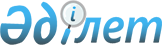 Қазақстан Республикасы Үкіметінің 2006 жылғы 6 қаңтардағы N 17 қаулысына өзгерістер мен толықтырулар енгізу туралыҚазақстан Республикасы Үкіметінің 2008 жылғы 9 маусымдағы N 550 Қаулысы

      Қазақстан Республикасының Үкіметі  ҚАУЛЫ ЕТЕДІ : 

      1. "Мүгедектерді оңалтудың 2006 - 2008 жылдарға арналған бағдарламасын бекіту туралы" Қазақстан Республикасы Үкіметінің 2006 жылғы 6 қаңтардағы N 17  қаулысына (Қазақстан Республикасының ПҮАЖ-ы, 2006 ж., N 2, 13-құжат) мынадай өзгерістер мен толықтырулар енгізілсін: 

      көрсетілген қаулымен бекітілген Мүгедектерді оңалтудың 2006-2008 жылдарға арналған бағдарламасында: 

       Паспортта және "Қажетті ресурстар мен қаржыландыру көздері" деген 4-бөлімде: 

      "25345,5" деген сандар "27069,5" деген сандармен ауыстырылсын; 

      "7043,2" деген сандар "7043,1" деген сандармен ауыстырылсын; 

      "10985,9" деген сандар "12709,9" деген сандармен ауыстырылсын; 

      "8166" деген сандар "5874,1" деген сандармен ауыстырылсын; 

      "4567,8" деген сандар "2275,9" деген сандармен ауыстырылсын; 

      "17179,5" деген сандар "21195,4" деген сандармен ауыстырылсын; 

      "6418,1" деген сандар "10434" деген сандармен ауыстырылсын; 

      "Мүгедектерді оңалтудың 2006 - 2008 жылдарға арналған бағдарламасын іске асыру жөніндегі іс-шаралар жоспары" деген  6-бөлімде : 

      6-бағанда: 

      реттік нөмірі 12-жолдағы "31,5" деген сандар "24,0" деген сандармен ауыстырылсын; 

      реттік нөмірі 13-жолдағы "103,2" деген сандар "132,4" деген сандармен ауыстырылсын; 

      реттік нөмірі 14-жолдағы "390,0" деген сандар "407,6" деген сандармен ауыстырылсын; 

      реттік нөмірі 15-жолдағы "696,1" деген сандар "843,1" деген сандармен ауыстырылсын; 

      реттік нөмірі 16-жолдағы "1159,0" деген сандар "1154,7" деген сандармен ауыстырылсын; 

      реттік нөмірі 17-жолда: 

      "261,4" деген сандар "565,4" деген сандармен ауыстырылсын; 

      7-баған мынадай редакцияда жазылсын: "Республикалық бюджет (2006 - 2007 жылдар), жергілікті бюджеттер (2008 жылдан бастап)"; 

      реттік нөмірі 18-жолда: 

      6-бағанда "93,9" деген сандар "125,2" деген сандармен ауыстырылсын; 

      7-баған мынадай редакцияда жазылсын: "Республикалық бюджет (2006 - 2007 жылдар), жергілікті бюджеттер (2008 жылдан бастап)"; 

      6-бағанда: 

      реттік нөмірі 20-жолдағы "6,3" деген сандар "16,3" деген сандармен ауыстырылсын; 

      реттік нөмірі 21-жолдағы "1,0" деген сандар "1,9" деген сандармен ауыстырылсын; 

      реттік нөмірі 22-жолдағы "19,3" деген сандар "22,0" деген сандармен ауыстырылсын; 

      реттік нөмірі 23-жолдағы "30,9" деген сандар "48,4" деген сандармен ауыстырылсын; 

      реттік нөмірі 24-жолдағы "17,6" деген сандар "15,8" деген сандармен ауыстырылсын; 

      реттік нөмірі 25-жолдағы "13,3" деген сандар "8,6" деген сандармен ауыстырылсын; 

      реттік нөмірі 26-жолдағы "14,7" деген сандар "13,2" деген сандармен ауыстырылсын; 

      реттік нөмірі 27-жолдағы "20,2" деген сандар "19,2" деген сандармен ауыстырылсын; 

      реттік нөмірі 28-жолда: 

      "195,2" деген сандар "243,6" деген сандармен ауыстырылсын; 

      "137,3" деген сандар "370,1" деген сандармен ауыстырылсын; 

      "139,9" деген сандар "319,7" деген сандармен ауыстырылсын; 

      реттік нөмірі 29-жолдағы "375,7" деген сандар "337,5" деген сандармен ауыстырылсын; 

      реттік нөмірі 35-жолдағы "11,5" деген сандар "19,1" деген сандармен ауыстырылсын; 

      реттік нөмірі 38-жолдағы "128,5" деген сандар "50" деген сандармен ауыстырылсын; 

      реттік нөмірі 39-жолдағы "3037,3" деген сандар "1464,4" деген сандармен ауыстырылсын; 

      мынадай мазмұндағы реттік нөмірі 39-1-жолмен толықтырылсын: 

"        6-бағанда: 

      реттік нөмірі 40-жолда: 

      "1128,4" деген сандар "2579,6" деген сандармен ауыстырылсын; 

      "412,2" деген сандар "1254,0" деген сандармен ауыстырылсын; 

      реттік нөмірі 41-жолдағы "730,8" деген сандар "595,7" деген сандармен ауыстырылсын; 

      реттік нөмірі 41-1-жолда "224,1" деген сандар "188,0" деген сандармен ауыстырылсын; 

      реттік нөмірі 42-жолдағы "112,3" деген сандар "144,9" деген сандармен ауыстырылсын; 

      реттік нөмірі 43-жолдағы "522,4" деген сандар "539,0" деген сандармен ауыстырылсын; 

      реттік нөмірі 46-жолдағы "11,4" деген сандар "15,5" деген сандармен ауыстырылсын; 

      реттік нөмірі 47-жолдағы "241,8" деген сандар "207,6" деген сандармен ауыстырылсын; 

      реттік нөмірі 48-жолдағы "96,0" деген сандар "86,0" деген сандармен ауыстырылсын; 

      реттік нөмірі 49-жолда: 

      "191,5" деген сандар "644,3" деген сандармен ауыстырылсын; 

      7-баған мынадай редакцияда жазылсын: "Республикалық бюджет (2006 - 2007 жылдар), жергілікті бюджеттер (2008 жылдан бастап)"; 

      6-бағанда: 

      реттік нөмірі 53-жолдағы "32,0" деген сандар "61,3" деген сандармен ауыстырылсын; 

      реттік нөмірі 56-жолдағы "63,1" деген сандар "26,2" деген сандармен ауыстырылсын; 

      реттік нөмірі 57-жолдағы "251,6" деген сандар "77,3" деген сандармен ауыстырылсын; 

      реттік нөмірі 58-жолдағы "11,2" деген сандар "3,8" деген сандармен ауыстырылсын; 

      реттік нөмірі 59-жолдағы "37,7" деген сандар "31,7" деген сандармен ауыстырылсын; 

      реттік нөмірі 61-жолдағы "5,0" деген сандар "17,1" деген сандармен ауыстырылсын; 

      реттік нөмірі 63-жолдағы "12,8" деген сандар "22,8" деген сандармен ауыстырылсын; 

      реттік нөмірі 69-жолдағы "7,4" деген сандар "2,5" деген сандармен ауыстырылсын; 

      Шығындардың жиынында: 

      "25345,5" деген сандар "27069,5" деген сандармен ауыстырылсын; 

      "7043,2" деген сандар "7043,1" деген сандармен ауыстырылсын; 

      "10985,9" деген сандар "12709,9" деген сандармен ауыстырылсын; 

      "8166" деген сандар "5874,1" деген сандармен ауыстырылсын; 

      "4567,8" деген сандар "2275,9" деген сандармен ауыстырылсын; 

      "17179,5" деген сандар "21195,4" деген сандармен ауыстырылсын; 

      "6418,1" деген сандар "10434" деген сандармен ауыстырылсын. 

      2. Осы қаулы қол қойылған күнінен бастап қолданысқа енгізіледі.        Қазақстан Республикасының 

      Премьер-Министрі                                   К. Мәсімов 
					© 2012. Қазақстан Республикасы Әділет министрлігінің «Қазақстан Республикасының Заңнама және құқықтық ақпарат институты» ШЖҚ РМК
				39-1 Астана қаласында 

республикалық 

медициналық- 

әлеуметтік 

сараптама және 

мүгедектерді 

оңалту орталығы 

құрылысына ТЭН 

әзірлеу жөніндегі 

инвестициялық 

ұсынысты 

республикалық 

бюджеттік 

комиссияның 

қарауына енгізу Қазақ- 

стан 

Рес- 

публи- 

касы- 

ның 

Үкі- 

метіне 

ақпа- 

рат Ең- 

бек- 

мині 2009 

жылғы 

25 

ақпан 2008 

жылы 

- 78,8 Респуб- 

ликалық 

бюджет 